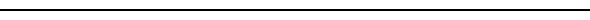 KOSZTORYS OFERTOWYPiątki - Borowy MłynADRES INWESTYCJI:Rozbudowa drogi gminnej nr 190005N Piątki - Borowy Młyn oraz odcinka drogi gminnej nr 190006N Olszewo - Kanigowo - etap INAZWA INWESTYCJI:Gmina NidzicaNAZWA INWESTORA:13 - 100 Nidzica, Plac Wolności 1ADRES INWESTORA:Inżynieryjna; elektrycznaBRANŻE:Instalowanie urządzeń oświetlenia drogowego45316110-9Roboty budowlane w zakresie budowy linii energetycznych45231400-9Roboty budowlane w zakresie budowy rurociągów, ciągów komunikacyjnych i linii energetycznych45231000-5Instalowanie znaków drogowych45233290-8Roboty budowlane w zakresie układania chodników i asfaltowania45233222-1Roboty w zakresie nawierzchni dróg45233220-7Fundamentowanie dróg45233320-8Roboty w zakresie burzenia45111100-9Roboty w zakresie przygotowania terenu pod budowę i roboty ziemne45111200-0Klasyfikacja robót wg Wspólnego Słownika ZamówieńZałącznik nr 17 A do SIWZOGÓŁEM KOSZTORYSOWA WARTOŚĆ ROBÓT:                                                złSŁOWNIE:                                                                                         złKosztorys ofertowyWartośćCenaIlośćj.m.OpisNr spec. techn.PodstawaLp.KOSZTORYS:PRZYGOTOWANIE TERENU POD BUDOWĘ45100000-81Roboty przygotowawcze1.10,364kmRoboty pomiarowe przy liniowych robotach ziemnych - trasa drogi w terenie równinnymD-01.01.011
d.1.11 785,470m2Usunięcie warstwy ziemi urodzajnej (humusu) o grubości 30 cm za pomocą spycharek z wywozem urobku - 535,64 m3D-01.02.022
d.1.11,000szt.Mechaniczne karczowanie drzew z cięciem drewna piłą mechaniczną (śr. 30 cm)  i wywozem drewna, karpiny i gałęzi - gruszaD-01.02.023
d.1.1Razem dział: Roboty przygotowawczeRoboty rozbiórkowe1.21 454,000m2Mechaniczne rozebranie nawierzchni z kruszywa kamiennego o grubości 10 cm z wywozem materiału z rozbiórki
363,5 x 4,0
Krotność = 0,5D-01.03.024
d.1.2Razem dział: Roboty rozbiórkoweRoboty ziemne1.3513,710m3Roboty ziemne wykonywane mechanicznie - wykonanie wykopów w gruncie kat. I-III z wywozem urobkuD-02.01.015
d.1.3242,680m3Roboty ziemne wykonywane mechanicznie - wykonanie wykopów w gruncie kat. I-III z przemieszczeniem urobku na odległość do 100 mD-02.01.016
d.1.3242,680m3Formowanie i zagęszczanie nasypów z gruntu pochodzącego z wykopówD-02.03.017
d.1.3Razem dział: Roboty ziemneRazem dział: PRZYGOTOWANIE TERENU POD BUDOWĘROBOTY BUDOWLANE W ZAKRESIE KOMPLETNYCH OBIEKTÓW BUDOWLANYCH LUB ICH CZĘŚCI ORAZ ROBOTY W ZAKRESIE INŻYNIERII LĄDOWEJ45200000-92Podbudowa2.12 801,320m2Podbudowa z kruszywa łamanego 0/31,5 mm warstwa o grubości po zagęszczeniu 20 cm pod jezdnie, zjazdy i zatoki postojowe
334,0+2292,6+364x0,48D-04.04.028
d.2.1Razem dział: PodbudowaKrawężniki i obrzeża2.260,000mKrawężniki betonowe o wymiarach 15x22 cm z wykonaniem ław betonowych z oporem z betonu C12/15 (przy zjazdach z kostki, zatokach i przejściach dla pieszych) na podsypce cementowo-piaskowejD-08.01.019
d.2.2335,300mObrzeża betonowe o wymiarach 30x8 cm na ławie z betonu C12/15 i na podsypce cementowo-piaskowej z wypełnieniem spoin piaskiemD-08.03.0110
d.2.2Razem dział: Krawężniki i obrzeżaNawierzchnia2.32 321,720m2Wykonanie warstwy wiążącej z betonu asfaltowego AC 16 W 50-70 gr. 4 cm po zagęszczeniu, KR 1, ze skropieniem podłoża emulsją asfaltową
2292+364x0,08D-05.03.0511
d.2.32 292,600m2Wykonanie warstwy scieralnej z betonu asfaltowego AC 11 S 50-70 gr. 4 cm po zagęszczeniu, KR 1, ze skropieniem podłoża emulsją asfaltowąD-05.03.0512
d.2.3- 2 -Kosztorys ofertowyWartośćCenaIlośćj.m.OpisNr spec. techn.PodstawaLp.334,000m2Wykonanie nawierzchni sciezki rowerowej z betonu asfaltowego AC 11 S 50-70 gr. 4 cm po zagęszczeniu, wg KR 1, ze skropieniem podłoża emulsją asfaltowąD-05.03.0513
d.2.3Razem dział: NawierzchniaOznakowanie i urządzenia bezpieczeństwa ruchu2.45,300m2Oznakowanie poziome nawierzchni bitumicznych - na zimno, za pomocą mas chemoutwardzalnych grubowarstwowe wykonywane mechanicznie - oznakowanie gładkie

P-23 - 8,0x0,662D-07.01.0114
d.2.414,000szt.Słupki do znaków drogowych z rur stalowych o śr. 60,3 mm z obetonowaniemD-07.02.0115
d.2.416,000szt.Przymocowanie tablic znaków drogowych zakazu, nakazu, ostrzegawczych, informacyjnych o powierzchni ponad 0.3 m2 (folia 2 generacji) wg zestawienia oznakowania pionowegoD-07.02.0116
d.2.4Razem dział: Oznakowanie i urządzenia bezpieczeństwa ruchuPobocza2.5685,000m2Uzupełnienie poboczy kruszywem łamanym - śr. gr. po zagęszczeniu 10 cm z nadaniem odpowiedniego spadkuD-06.03.0117
d.2.5Razem dział: PoboczaZieleń2.6160,000m2Humusowanie gr. 10 cm, z obsianiem trawąD-06.01.0118
d.2.6Razem dział: ZieleńRoboty towarzyszące2.720,000mUłożenie rur osłonowych typu AROT - A/120/PS (lub równoważne) na istniejące przewody telekomunikacyjne i energetyczneD-01.03.0019
d.2.7Razem dział: Roboty towarzysząceRazem dział: ROBOTY BUDOWLANE W ZAKRESIE KOMPLETNYCH OBIEKTÓW BUDOWLANYCH LUB ICH CZĘŚCI ORAZ ROBOTY W ZAKRESIE INŻYNIERII LĄDOWEJ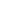 OŚWIETLENIE DROGOWE45200000-931,000kpl.Montaż z kosza podnośnika samochodowego odgromników 1-f na istniejącym słupie linii napowietrznejD-07.07.0120
d.37,000mMontaż rur osłonowych stalowych o średnicy 100 mm podwieszonych do mostuD-07.07.0121
d.33,000mMontaż rur osłonowych BE70 na istniejącym słupie linii napowietrznejD-07.07.0122
d.310,000mUkładanie kabli  YAKXS4x35 mm przeciskiem w rurach stalowychD-07.07.0123
d.3805,000mKopanie rowów dla kabli o głębokości do 0,8 m i szer. dna do 0,4 m w gruncie kat. I-IIID-07.07.0124
d.3805,000mNasypanie warstwy piasku o gr. 10 cm na dno rowu kablowego o szerokości do 0.4 mD-07.07.0125
d.3- 3 -Kosztorys ofertowyWartośćCenaIlośćj.m.OpisNr spec. techn.PodstawaLp.840,000mUkładanie kabli  YAKXS4x35 mm (w wykopie) z nasypaniem warstwy piasku o gr. 10 cm na kabel oraz  przykrycie folią kalandrowaną koloru niebieskiegoD-07.07.0126
d.3146,000mUłożenie rur osłonowych typu AROT-DVK75 na projektowane przewody energetyczneD-07.07.0127
d.3805,000mMechaniczne zasypywanie rowów dla kabli o głębokości do 0,8 m i szer. dna do 0.4 m w gruncie kat. I-IIID-07.07.0128
d.310,000szt.Montaż i stawianie słupów oświetleniowych 8 m aluminiowych anodowanych np. SAL-80 lub równoważnych z fundamentem betonowym B-60D-07.07.0129
d.310,000szt.Montaż wysięgników aluminiowych np. WR-15/1 lub równoważnych na słupieD-07.07.0130
d.310,000szt.Uziomy R<10 Ohm ze stali profilowanej miedziowanej  na projektowanych słupach oświetleniowychD-07.07.0131
d.310,000szt.Montaż opraw oświetlenia zewnętrznego na słupach  z lampą 52 W np. NEOLED 1/24/52W lub równoważnych w obudowie z aluminium anodowanego i z optyką z metalizowanego poliwęglanu z kloszem z hartowanego szkłaD-07.07.0132
d.310,000szt.Wykonanie zerowania ochronnego słupów, opraw i wysięgników przewodem DY 4 mmD-07.07.0133
d.31,000kpl.Montaż złącza kablowo-pomiarowego ze sterowaniem oświetleniem z tworzywa termoutwardzalnego z wydzieloną częścią na zabezpieczenie i licznikD-07.07.0134
d.31,000szt.Wymiana istniejącego słupa energetycznego RN na słup E10,5/10 z wykonaniem przyłącza kablowego abonenckiego – YAKXS4x35mmD-07.07.0135
d.31,000pomiar.Pomiar skuteczności ochrony od porażeń oraz rezystancji uziemieniaD-07.07.0136
d.3Razem dział: OŚWIETLENIE DROGOWEKosztorys razem- 4 -